ВСЕРОССИЙСКИЙ КОНКУРС  «ПАМЯТЬ СИЛЬНЕЕ ВРЕМЕНИ»г. Москва – 2020       ПОЛОЖЕНИЕобластного этапа Всероссийского  патриотического конкурса«ПАМЯТЬ СИЛЬНЕЕ ВРЕМЕНИ»ОБЩИЕ ПОЛОЖЕНИЯ1.1. Всероссийский патриотический конкурс «ПАМЯТЬ СИЛЬНЕЕ ВРЕМЕНИ» (далее - Конкурс) в 2020 году, посвящается 75-летию Победы в Великой Отечественной войне и окончанию Второй мировой войны.1.2. Учредителем и организатором Конкурса является Всероссийская общественная организация ветеранов «БОЕВОЕ БРАТСТВО» и Смоленское областное отделение ВООВ «БОЕВОЕ БРАТСТВО» (далее – «БОЕВОЕ БРАТСТВО»).1.3.  Конкурс проводится с 01 февраля 2020 года по 20 апреля 2020 года.1.4. Участники Конкурса: граждане Российской Федерации в возрасте от 7 до 17 лет.       По творчеству «Рисунок» в Конкурсе предусмотрено 4 номинации: 1-я номинация – учащиеся 1-х классов;2-я номинация – учащиеся 2-х классов;3-я номинация – учащиеся 3-х классов;4-я номинация – учащиеся 4-х классов;По теме «Сочинение» в Конкурсе предусмотрено 5 номинаций:1-я номинация – учащиеся 5-х классов;2-я номинация – учащиеся 6-х классов;3-я номинация – учащиеся 7-х классов;4-я номинация – учащиеся 8-х классов;5-я номинация – учащиеся 10-х классов;ЦЕЛЬ КОНКУРСА2.1. Повышение уровня гражданской ответственности за судьбу страны и готовности к защите Родины, укрепление чувства сопричастности подрастающего поколения к Великой истории России, ратным и трудовым подвигам земляков, обеспечение преемственности поколений, воспитание гражданина, любящего свою Родину, стремление двигаться всем вместе от общей Победы к общему Миру. ЗАДАЧИ КОНКУРСА3.1. Воспитание у подрастающего поколения чувства гордости за исторические и современные достижения страны, уважения к культуре, традициям и истории России;3.2. Стимулирование интереса к изучению истории России и формирование устойчивой позиции по сохранению исторической правды прошлого нашей страны в годы Великой Отечественной и Второй мировой войны;ТРЕБОВАНИЯ К КОНКУРСНЫМ РАБОТАМ4.1.  На Конкурс представляются патриотические эссе (сочинения) и рисунки, выполненные на специальном бланке Всероссийской общественной организации ветеранов «БОЕВОЕ БРАТСТВО» (формат A4).4.2.  На Конкурс принимается одна работа (сочинение или рисунок) от каждого автора.4.3.  Объём работ для сочинений не более 2-х листов, для рисунка 1 лист.4.4. Конкурсные работы для рисунка могут быть выполнены в любых графических и живописных техниках в виде художественных изображений, коллажей с использованием различных материалов.4.5. Каждая работа должна быть промаркирована (ФИО участника Конкурса, город (поселение), учебное заведение, класс.КРИТЕРИИ ОЦЕНКИ КОНКУРСНЫХ РАБОТ5.1. При оценке эссе (сочинений) и рисунка учитываются следующие критерии:соответствие содержания работы теме Конкурса;творческий характер восприятия темы, ее осмысление, использование различных художественных (для рисунка) и литературных (для сочинений) приемов;оригинальность оформления (для рисунка), грамотность и качество (для сочинений); аккуратность и самостоятельность работы (для рисунка), логичность изложения и богатство языка (для сочинений);структурированность и внутреннее смысловое единство работы. ПОРЯДОК ПРОВЕДЕНИЯ И СРОКИ6.1. Оценка работ участников Конкурса осуществляется Жюри методом простого голосования. Конкурс проводится в три тура. Первый тур -  школьный: проводится на уровне образовательных организаций Смоленской области. По результатам первого тура работы победителей по каждой номинации передаются в Администрации муниципальных образований. Второй тур – муниципальный: определяются победители на уровне районных Администраций. По результатам второго тура работы победителей по каждой номинации передаются в Департамент Смоленской области по образованию и науке.Третий тур  – областной (итоговый тур): определяются победители по каждой номинации среди работ отобранных на муниципального этапе.6.2.  Ответственные за реализацию конкурса: Первый тур – Администрация образовательных организаций.Второй тур- Администрация муниципальных образований.Третий тур – Департамент Смоленской области по образованию и науке, Смоленское областное отделение ВООВ «БОЕВОЕ БРАТСТВО».6.3.  Сроки проведения: первого тура –  с 01.02.2020  по 15.03.2020;                                           второго тура –   с 16.03.2020 по 01.04.2020;                                    третьего тура – с 02.04.2020 по 20.04.2020.ЖЮРИ КОНКУРСАДля оценки конкурсных работ на всех уровнях Конкурса создаются Жюри Конкурса, которые включают представителей «БОЕВОГО БРАТСТВА», творческих объединений и профессий, образовательных, молодежных и иных общественных организаций. НАГРАДЫ КОНКУРСА8.1. Все участники конкурса после первого тура награждаются Дипломами Организации «БОЕВОЕ БРАТСТВО».Победители II тура – Почетными грамотами Смоленского областного отделения «БОЕВОЕ БРАТСТВО».Победители III тура – Дипломами лауреата конкурса Всероссийской организации «БОЕВОЕ БРАТСТВО».В рамках всех туров в каждой номинации определяются победители и призеры ( I, II,III места)8.2. Награждение участников и победителей Конкурса (на всех его уровнях) происходит в торжественной обстановке. К награждению привлекаются представители власти, образовательных учреждений, активисты молодежных и ветеранских патриотических организаций.8.3. Лучшие работы публикуются на сайте «БОЕВОГО БРАТСТВА» и сайтах партнеров, в социальных сетях, а также включаются в передвижные выставки, которые организуются «БОЕВЫМ БРАТСТВОМ» в молодежных средах, общественных организациях и иных патриотических площадках.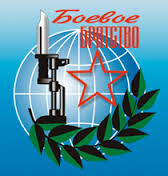 УТВЕРЖДЕНО Решением Совета 
Всероссийской организации 
«БОЕВОЕ БРАТСТВО»«_____»____________2020г.Д.В. Саблин